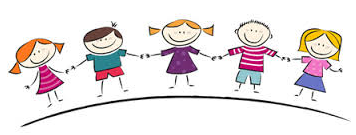 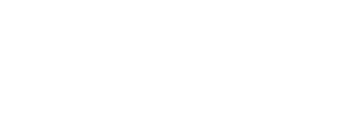 TŘÍDA RYBIČEK„Únor bílý, pole sílí“, povídala babička.Za komínem vítr kvílí, spěcháme do teplíčka.Ke kamnům se posadíme, k mamince se přitulíme.A sněhulák za oknem pohlídá nám krásný den.Únor bílý, pole sílí, tak by tomu mělo být. Jestli to tak bude letos, necháme se překvapit. Zima je sice ve svém vrcholném období, ale zatím se nám v bílém obleku a s mrazivou hůlkou moc nepředvedla. Leden, jak bylo psáno v minulém vydání, je nejchladnější měsíc v roce, i když letos by se měl malinko zastydět. Nic však nebránilo tomu, abychom si s dětmi uplynulý měsíc užili a zpestřili si každý den. V lednu jsme se všichni sešli po prožitých vánočních svátcích a prázdninách, naplněni spoustou zážitků a témat k vyprávění. V prvním lednovém týdnu po vánocích se děti podělily o svou radost z vánočních dárečků, které jim Ježíšek nadělil, vyslovovaly svá novoroční přání - co by chtěly v tomto roce dokázat, naučit se, hledaly svou věštbu v obrázcích z provázku. Děti skutečně měly zajímavá přání, spíše cíle, co by chtěly dokázat. Byly seznámeny s biblickými postavami Třech králů, proč nás i v dnešní době navštěvují a za jakým účelem se konají sbírky a komu takto vybrané peníze mohou pomoci. Přestože tomu počasí  moc nenasvědčovalo, byla stále zima, která si žádá zimní témata, zvolily jsme téma „ Zimní sporty, ty jsou prima, musí však být bílá zima“. Děti si poslechly pohádku o zimních sportech, vyprávěly s obrázky, popisovaly děj. S básní „ Volám, volám vločku“ se snažily přivolat zimní počasí. A protože prosby nebývají splněny okamžitě, vytvořili jsme si sněhovou nadílku v naší herně. Děti trhaly papír na malé kousky, mačkaly různé druhy a velikosti papíru do kuliček. Přitom porovnávaly, co je lehké x těžké, co je malé x velké. Pozorovaly, jak se pomalu snáší malý kousek papíru k zemi, oproti rychlejší cestě podstatně těžší papírové koule. Prostě jsme si v herně nasněžili a zahráli hru na  koulovanou. Z papírových koleček jsme si nalepili sněhuláka, s kartonovými lyžemi jsme uspořádaly závody, zkoušeli jsme, jak se chodí do zamrzlého kopce, apod. Děti si zimních sportů dokázaly užít i v prostorách školky, i když ten pravý sníh nám opravdu scházel. A protože jsme sněhové vločky skutečně snaživě volali, začalo nám sněžit i venku a děti si alespoň pár dní mohly se sněhem a na sněhu pohrát. V následujících týdnech jsme s dětmi nahlédly do světa snů a fantazie, přiblížili jsme si naše tělo, jeho části, některé vnitřní orgány. Děti porovnávaly barvy, tvary, hledaly rozdíly v obrázcích, malovaly, rozmlouvaly o svých snech. S básní „ Jak peřina za peřinou“ sdělovaly své pocity, když leží ve vyhřáté postýlce. Popisovaly postavu, její jednotlivé části, byly seznámeny s některými vnitřními orgány a jejich funkcí. Dozvěděly se, jakou dlouhou cestou musí projít potrava tělem, jakým způsobem pracují plíce a proč jsou pro nás nepostradatelné. S básní „ Mám dvě ruce“ určovaly párové části našeho těla, popisovaly, co všechno rukama dokážeme udělat. Pracovaly s různým materiálem, ze kterého skládaly postavu, lidskou postavu sestavovaly, nalepovaly, malovaly svůj portrét. Děti byly velmi šikovné, poznaly a pojmenovaly nejen části těla i s detaily na hlavě, byly jim známy i některé vnitřní orgány.  V posledním lednovém týdnu jsme se věnovaly správné životosprávě a zdravé stravě. Děti rozlišovaly, co je pro naše tělo prospěšné, jaké jsou zdravé potraviny a které našemu tělu škodí. Rozvíjely své smysly- hmat, chuť, čich, zrak. V polovině měsíce se vyskytla vysoká nemocnost u dětí, proto byl provoz naší školky této situaci přizpůsoben. Od 12.1. se i naše děti účastní bruslařského kurzu a my jsme moc rády, že jsou šikovné a že je tento sport baví. V tomto měsíci se dostáváme k masopustním radovánkám a v tomto duchu se bude odehrávat i naše činnost. Zahalíme se do tajemného světa pohádek, budeme rozeznávat, co je dobro a co je zlo, jací jsou kladní a záporní hrdinové, jaké známe klasické pohádky. Poznáme tradice, spojené s masopustním veselím, objasníme si, co je masopust. Vše završíme Dětským karnevalem, který bude pořádán v místním kulturním domě dne 25.2.2018. Těšíme se na Vás, na zajímavé masky a věříme, že se Vaše děti pobaví.TŘÍDA PASTELEKNový rok se nám rozjel závratnou rychlostí, zanechal za sebou hezké vzpomínky na vánoční dny a vydal se na další dlouhou trať. Naskočili jsme do vlaku, který sice musí občas zpomalit a zastavit, ale pak pokračuje dál, do své cílové stanice. Pro naše předškoláky bude brzy cílovou stanicí škola. Čeká nás ještě několik zastávek před cílem, kdy musí děti úspěšně projít zápisem, a i ve školce se dále učit a formovat, také sportovat a relaxovat o prázdninách, tak aby k cíli dojely plynule a bez skřípění. Takže milé děti a rodiče, připravte se, teď nám to naplno začíná. Zápisy do základních škol budou v dubnu ( přesný termín ještě není stanoven), ale i tak je třeba zvýšit úsilí a nepolevovat v přípravě. Od počátku roku připravujeme pro děti více úkolů, trénujeme jejich pozornost po delší dobu, věnujeme se individuálně jednotlivým dětem a pracujeme na jejich přípravě v rámci jejich potřeb.V každém tématickém celku, který jsme od začátku roku s dětmi probírali se snažíme volit různé varianty úkolů tak, aby mohly být úspěšné všechny děti. Na předškoláky máme přirozeně větší požadavky, mají těžší úkoly a mají jich víc. Přestože od 12. ledna, kdy začal kurz bruslení a místo pěti dnů máme nyní v naší třídě jen čtyři dny, kdy pracujeme společně při řízených činnostech a může to působit jako určité zdržení, nevidíme v tomto příliš velké omezení. Část dětí v tento den dochází do třídy Rybiček, kde mají zajištěný náhradní program společně s mladšími dětmi, a děti které chodí bruslit zůstávají většinou ve škole i odpoledne a tak s nimi pracujeme individuálně po odpočinku na lehátku.Jak jste jistě sami postřehli, v lednu hodně z dětí onemocnělo a proto byly z organizačních důvodů spojeny obě třídy. Děti pobývaly ve třídě Rybiček a byla to pro ně nepochybně změna v jejich zaběhnutém režimu. Ono to ale není občas na škodu, starší děti se učí pomáhat mladším kamarádům, musí se více spoléhat sami na sebe a být samostatnější, protože paní učitelka přednostně pomáhá mladším dětem. No a zjistí, že ono to jde – umím zapnout zip, obléct si mikinu a to i bez pomoci.  Jak se nám děti postupně po nemoci vracely do školky, tak jsme se přesunuli zpátky do naší třídy Pastelek. Téma, s kterým jsme začali pracovat, se samo nabízelo – naše tělo a zdraví. Děti se dozvěděly o tom, jak se jmenují jednotlivé části těla, některé vnitřní orgány a kosti, povídali jsme si o tom, jak některé orgány fungují. V posledních lednových dnech se budeme věnovat péči o své zoubky, zdravému způsobu stolování a zdůrazníme si význam pohybu pro zdravý život. V této souvislosti máme jednu prosbu. Je to od vás velice hezké, když vaše dítě přinese dětem nějaké sladkosti, pokud slaví svátek nebo narozeniny, ale zvažte prosím množství. Opravdu stačí jeden nebo dva sáčky bonbónů nebo jiná maličkost. My dětem sladkosti dáváme opravdu zcela výjimečně. Například při těchto oslavách narozenin, také jako odměnu v našem hodnotícím pastelkovém žebříčku – za pět, deset samolepek a ve zvláštních případech - jen pro radost. Nechceme dětem říkat, jaký je zdravý způsob života a pak ho porušovat. Chceme, aby si ho sami osvojily a předešli jsme tak dětské obezitě a zkaženým zubům. Věřím, že s námi souhlasíte, děkujeme. Kurz plaváníKaždoročně jezdíme s dětmi na kurz plavání do plaveckého bazénu v Jindřichově Hradci. V letošním roce bude probíhat kurz vždy ve čtvrtek v době od 9, 00 do 10, 30 hodin.Kurz je plánován pro dvě skupiny dětí, kdy jedna začíná v 9, 00 a druhá 9, 45 hodin – lekce trvá 45 minut. Cena za jednu lekci je letos 55, - Kč. Platí se za 10 lekcí 550, -KčZačínáme od 1. 3. 2018Cena za dopravu vlastním autobusem bude vyúčtována po skončení kurzu.Děti s sebou do batohu potřebují:RučníkPlavkyPřípadně sprchový gel a plavecké brýle, plaveckou čepiciSvačinu a pitný režim zajišťuje mateřská škola.Děti bude možné závazně přihlásit na záznamových listech v šatnách obou tříd.Plánované akce :2. 2. v pátek bude probíhat kurz bruslení – školy mají pololetní prázdniny, mateřská škola funguje v běžném režimu.Od 12. 2. do 16. 2. – jsou jarní prázdniny. Provoz Mš bude částečně omezen z důvodu většího plánovaného úklidu, prosíme tedy o nahlášení docházky dětí do Mš na listy v šatnách tříd, děkujeme.22. 2. ve čtvrtek v 8, 00 hodin nabízíme fotografování dětí. Fotografie je možné zakoupit jako celou sadu (portrét + postava) za 300,- Kč. Poloviční série – portrét nebo postava za 200,- Kč.Fotografie nejsou podmíněny prodejem, pokud nebudete s fotografiemi spokojeni, je možné je nepoškozené vrátit.22. 2. ve čtvrtek   v 10, 30 přijede také divadlo „Malvína“ s pohádkou „Kocour v botách“, cena za představení je 45, - KčVe středu 28. 2. uspořádáme karneval pro děti v mateřské škole –připravte prosím dětem na tento den jakýkoliv kostým.Vyšetření očí bude v pondělí 26. března v 8, 30 hodin.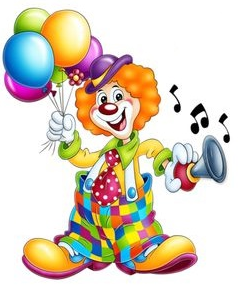 Zveme všechny děti a rodiče naDětský maškarní karneval,který se bude konat v neděli 25. 2.od 14, 00 hodinv sále kulturního domu v Horní Pěně.Pro děti jsou připraveny  - soutěže, živá hudba, zábavný program, dárky.Informace k výuce anglického jazykaVe druhém pololetí probíhá výuka od 7. 2. do 30. 5.Únor – 7., 21., 28. Březen – 7., 14., 21., 28.Duben – 4., 11., 18., 25.Květen – 2., 9., 16., 23., 30.14. 2. jarní prázdniny – výuka se nekoná16 lekcí x 45,- Kč = 720, - KčPlatbu prosíme uhradit do 23. 2. p. Jedličkové.Soutěž o nejkrásnější betlémNa konci loňského roku jsme se zúčastnili soutěže o nejkrásnější betlém, kterou vyhlásilo jindřichohradecké muzeum. Náš betlém se umístil na 1. místě. Na betlému pracovali, pod vedením paní asistentky Petry Kolářové, děti ze třídy Pastelek. Děti dostaly od pořadatelů sladké odměny. Děkujeme všem, kteří nás svými hlasy podpořili.UpozorněníUpozorňujeme rodiče, že se u jednoho z dětí objevily pozitivní protilátky na mononukleózu. Dítě je v součastné době v domácím léčení a do Mš nedochází.V měsíci únoru oslavíme narozeniny s Miloškem Holcem a Jiříkem Hřebíčkem. K svátku popřejeme Péťovi Kučerovi, Péťovi Soukupovi, Valentýnce Slámové, Matýskovi Nedvědovi, Matýskovi Vojtovi, Liliance Nedorostové. ÚNORMěsíc leden sice nedostál svého jména, podívejme se, jak je charakterizován měsíc únor : 	Únor je podle gregoriánského kalendáře druhý měsíc v roce. Má 28 dní, v přestupném roce dní 29. Třikrát v historii měl únor i 30 dní. Český název měsíce vysvětlují jazykovědci tím, že se v tuto dobu při tání ledu ponořují ledové kry na řekách: únor = nořiti se. V římském kalendáři byl únor posledním měsícem v roce. Právě proto tento měsíc má proměnlivý počet dnů a právě k němu se přidával v přestupném roce jeden den. Varianty původně římského, respektive latinského názvu Februarius obsahuje většina evropských jazyků. Únor začíná vždy stejným dnem v týdnu jako březen a listopad, s výjimkou přestupného roku. Tehdy začíná ve stejný den jako srpen.	Průměrná teplota vzduchu se v únoru pohybuje u nás okolo -0,8°C, což je oproti lednu vzestup teploty o 1,5°C. Průměrný úhrn srážek obsahuje 30 mm, což je oproti lednu jen zanedbatelný nárůst o cca 4 mm a únor se tak řadí jako druhý nejsušší měsíc v roce. Sluneční svit dosahuje za celý měsíc průměrně 65 hodin, což je nárůst oproti lednu o 20 hodin. Významné únorové dny z pohledu pranostik jsou Hromnice a Matěj. Spolu s Hromnicemi mluvíme o tzv. „ Hromniční zimě“ , která bývá často druhým vrcholem zimy, a můžeme počítat  s velice nízkými teplotami. Únorové pranostiky : Jestli únor honí mraky, březen staví sněhuláky. V únoru sníh a led, v létě nanesou včely med. Když v únoru mráz ostro drží, to dlouho již nepodrží. Únorová voda, pro pole škoda.	Ať se tento měsíc bude snažit dodržet své charakteristické rysy, nebo k nám bude skoupý na sníh a mráz, budeme se snažit, aby Vaše děti prožily hezké a zajímavé okamžiky a ať bude sněhulák za oknem, nebo ne, budeme chtít mít každý den krásný.9. února se zahajují Zimní olympijské hry v Pchjongčchangu, zkuste správně vybarvit olympijské kruhy.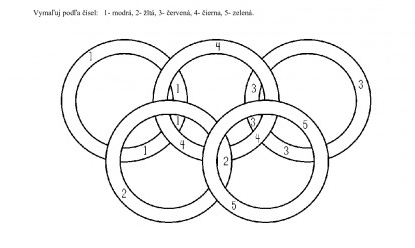 